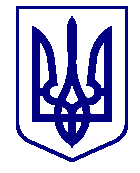 ВИКОНАВЧИЙ КОМІТЕТ ВАРАСЬКОЇ МІСЬКОЇ РАДИмайдан Незалежності, . Вараш, Вараський р-н, Рівненська обл., 34403  тел./факс ( 03636) 2 45 19  E-mail: mail@varashmtg.gov.ua  Код ЄДРПОУ 03315879П Р О Т О К О Л   №2-ПТВ-24засідання  виконавчого  комітету 							Від  19 лютого  2024 року							Засідання розпочалося о 11.00 год.							Засідання закінчилося  о 12.45 год.	 					          Зал засідань (3 поверх)Присутні  на  засіданні члени виконкому:Мензул О.П. – міський голова, вів засіданняБойко С.В.Воскобойник І.С.Гаврилюк О.В.Денисюк С.М.Ємельянов Я.В.Овсянік Л.М.Онопрійчук О.В.Патейчук А.В.Руднік О.О.Стецюк Д.В.Відсутні: Бортнік А.А.Денега С.В.Дерев’янчук Г.М. Ординат О.Я.Павлишин П.Я.Хондока Р.В.Федорук О.С.Ярошик О.В.Взяли участь у засіданні:Базелюк О.П.	- начальник управління документообігу та організаційної роботи виконавчого комітетуБарабух І.Р. 	- начальник управління економіки та розвитку громади виконавчого комітетуВласова О.В. 		- начальник відділу земельних ресурсів виконавчого 					комітетуПашко С.Л. 	- директор Вараського центру соціальних служб та послугСамохіна О.М. 		- начальник служби у справах дітей виконавчого 					 комітетуТалах Н.О.	- директор департаменту соціального захисту та гідності виконавчого комітетуТацюк В.В. 	- начальник фінансового управління виконавчого комітетуЮщук Д.А. 	- директор департаменту житлово-комунального господарства, майна та будівництва виконавчого комітетуЯйченя В.А. 	- начальник управління безпеки та внутрішнього контролю виконавчого комітетуПрисутні на засіданні:Войтович Н.С. 	- директор КП «Управляюча компанія «Житлокомунсервіс» ВМРКатрук А.В.	- начальник відділу будівництва департаменту житлово-комунального господарства, майна та будівництва виконавчого комітетуПампушик І.М.	- головний спеціаліст відділу інформаційної політики та комунікацій виконавчого комітетуПроцун О.О.	- начальник відділу претензійно-позовної роботи управління правового забезпечення виконавчого комітетуСаушкін Р.Ю.	- директор КП «Вараштепловодоканал» ВМРПОРЯДОК ДЕННИЙ:1. Про річний звіт про виконання бюджету Вараської міської територіальної громади за 2023 рік (№56-ПРВ-24-7320 від 07.02.2024).2. Про роботу зі зверненнями громадян у виконавчому комітеті Вараської міської ради за 2023 рік (№32-ПРВ-24-3110 від 25.01.2024).3. Про затвердження номенклатури та обсягів місцевого матеріального резерву Вараської МТГ для запобігання і ліквідації наслідків надзвичайних ситуацій  (№37-ПРВ-24-1440 від 30.01.2024).4. Про створення постійної комісії із встановлення факту отруєння бджіл на території Вараської міської територіальної громади (№50-ПРВ-24-7230 від 05.02.2024).5. Про внесення змін до рішення виконавчого комітету від 21.07.2022 №219-РВ-22  (№59-ПРВ-24-4100 від 07.02.2024). 	6. Про внесення змін до cкладу комісії №4100-КО-01 та Положення №4100-П-02  (№62-ПРВ-24-4100 від 08.02.2024).7. Про встановлення тарифів на послуги з управління побутовими відходами (збирання, перевезення побутових відходів) КП «УК «ЖКС» ВМР (№52-ПРВ-24-4310 від 06.02.2024).8. Про встановлення тарифів на послуги з управління побутовими відходами (перевезення та видалення побутових відходів) КП «ВТВК» ВМР (№53-ПРВ-24-4310 від 06.02.2024).9. Про погодження інвестиційної програми у сфері теплопостачання КП «ВТВК» ВМР на 2024 рік  (№60-ПРВ-24-4310 від 07.02.2024).10. Про погодження інвестиційної програми у сфері централізованого водопостачання та водовідведення КП «ВТВК» ВМР на 2024 рік  (№61-ПРВ-24-4310 від 07.02.2024).11. Про затвердження проекту організації дорожнього руху по вул. Паркова м. Вараш, Вараського району, Рівненської області (№47-ПРВ-24-4330 від 05.02.2024).12. Про погодження проєкту організації дорожнього руху за адресою: мкрн.Будівельників, 49, м.Вараш, Рівненська область (67-ПРВ-24-4330 від 14.02.2024).13. Про державну реєстрацію права комунальної власності на об’єкт нерухомого майна  (№27-ПРВ-24-4320 від 17.01.2024).14. Про державну реєстрацію права комунальної власності на об’єкт нерухомого майна (№29-ПРВ-24-4320 від 18.01.2024).15. Про державну реєстрацію права комунальної власності на об’єкт нерухомого майна (№30-ПРВ-24-4320 від 18.01.2024).16. Про державну реєстрацію права комунальної власності на об’єкт нерухомого майна (№31-ПРВ-24-4320 від 23.01.2024).17. Про державну реєстрацію права комунальної власності на об’єкт нерухомого майна (№33-ПРВ-24-4320 від 26.01.2024).18. Про державну реєстрацію права комунальної власності на об’єкт нерухомого майна (№66-ПРВ-24-4320 від 14.02.2024).19. Про погодження внесення змін до договору оренди індивідуально визначеного нерухомого майна, що належить до комунальної власності територіальної громади від 16.07.2012 №312 (№35-ПРВ-24-4340 від 30.01.2024).20. Про погодження внесення змін до договору оренди індивідуально- визначеного нерухомого майна, що належить до комунальної власності територіальної громади міста від 20.10.2015 №46 (№36-ПРВ-24-4340 від 30.01.2024).21. Про погодження внесення змін до договору оренди нерухомого майна, що належить до комунальної власності Вараської міської територіальної громади від 30.01.2023 №3300-Д-13-23  (№38-ПРВ-24-4340 від 30.01.2024).22. Про погодження внесення змін до договору оренди індивідуально- визначеного нерухомого майна, що належить до комунальної власності від 04.03.2015 №40 	(№39-ПРВ-24-4340 від 30.01.2024). 23. Про погодження внесення змін до договору оренди нерухомого майна, що належить до комунальної власності від 21.06.2023 №7  (№54-ПРВ-24-4340 від 07.02.2024).24. Про погодження внесення змін до договору оренди нерухомого майна, що належить до комунальної власності від 06.02.2023 №2 	(№55-ПРВ-24-4340 від 07.02.2024).25. Про погодження внесення змін до договору оренди нерухомого майна, що належить до комунальної власності від 25.07.2023 №6 	(№58-ПРВ-24-4340 від 07.02.2024).26. Про коригування тарифів на теплову енергію філії «ВП «Рівненська АЕС» АТ «НАЕК «Енергоатом» (№68-ПРВ-24-4310 від 14.02.2024).27. Про коригування тарифів на послуги з централізованого водопостачання та централізованого водовідведення філії «ВП «Рівненська АЕС» АТ «НАЕК Енергоатом»  (№69-ПРВ-24-4310 від 14.02.2024).28. Про затвердження Порядку надання адресної матеріальної допомоги особам, які потребують дороговартісного лікування №7160-ПК-10 (№43-ПРВ-24-7160 від 05.02.2024).29. Про затвердження Порядку надання допомоги на поховання виконавцю волевиявлення померлого або особі, яка зобов’язалася поховати померлого №7160-ПК-11 (№44-ПРВ-24-7160 від 05.02.2024).30. Про затвердження Порядку надання платних соціальних послуг Вараським центром соціальних служб та послуг №7160-ПК-9 (№45-ПРВ-24-7160 від 05.02.2024).31. Про затвердження тарифів на платні соціальні послуги, які надаються структурними підрозділами ВЦССП на 2024 рік  (№46-ПРВ-24-7160 від 05.02.2024).32. Про звільнення окремих категорій осіб Вараської МТГ від плати за надання соціальних послуг догляду вдома та натуральної допомоги у ВЦССП (№51-ПРВ-24-7160 від 06.02.2024).33. Про затвердження Порядку відшкодування витрат на поховання військовослужбовців ЗСУ, інших військових формувань України, яким не встановлено статус учасника бойових дій (№57-ПРВ-24-7160 від 07.02.2024).34. Про затвердження Порядку надання одноразової матеріальної допомоги учасникам АТО, учасникам заходів із забезпечення національної безпеки і оборони України, захисту безпеки населення та інтересів держави (№34-ПРВ-24-7132 від 29.01.2024).35. Про затвердження Порядку виплати одноразової грошової допомоги членам сімей загиблих (померлих) військовослужбовців на виготовлення та встановлення надгробних пам’ятників  (№65-ПРВ-24-7130 від 12.02.2024). 36. Про затвердження подання щодо можливості призначення опікуном ---  (№63-ПРВ-24-7111 від 12.02.2024).37. Про затвердження подання щодо можливості призначення опікуном ---  (№64-ПРВ-24-7111 від 12.02.2024).38. Про надання дозволу громадянам --- на вчинення правочину  (№40-ПРВ-24-7400 від 30.01.2024).39. Про надання дозволу громадянам ---- на вчинення правочину (№41-ПРВ-24-7400 від 31.01.2024).40. Про надання дозволу громадянам ----- на вчинення правочину (№42-ПРВ-24-7400 від 31.01.2024).41. Про надання дозволу громадянам ----- на вчинення правочину  (№48-ПРВ-24-7400 від 05.02.2024).Голосували за основу: за – 11; проти – 0; утримались – 0.Мензул О.П., міський голова, за пропозицією керівників структурних підрозділів виконавчого комітету, запропонував внести до порядку денного додатково  питання:Про надання дозволу громадянину ----- на вчинення правочину (№71-ПРВ-24-7400 від 16.02.2024).Голосували за пропозицію: за – 11; проти – 0; утримались – 0.Про надання дозволу громадянину ---- на вчинення правочину (№72-ПРВ-24-7400 від 16.02.2024).Голосували за пропозицію: за – 11; проти – 0; утримались – 0.ВИРІШИЛИ: включити додаткові питання до порядку денного.Голосували за порядок денний в цілому: за–11; проти–0; утримались–0.СЛУХАЛИ: 1. Про річний звіт про виконання бюджету Вараської міської територіальної громади за 2023 рікДоповідала: В. Тацюк, начальник фінансового управління виконавчого комітетуВИСТУПИВ: О.Мензул, який обговорив структуру надходжень до бюджету громади у 2023 році. Та наголосив про необхідність збільшення надходжень до бюджету за рахунок розвитку сільських територій громади та залучення інвестицій. Також про належний облік майна та ресурсів громади.Голосували: за – 11; проти – 0; утримались – 0.ВИРІШИЛИ: рішення №35-РВ-24 додається.СЛУХАЛИ: 2. Про роботу зі зверненнями громадян у виконавчому комітеті Вараської міської ради за 2023 рікДоповідала: О. Базелюк, начальник управління документообігу та організаційної роботи виконавчого комітетуВИСТУПИВ: Д.СтецюкГолосували: за – 11; проти – 0; утримались – 0.ВИРІШИЛИ: рішення №36-РВ-24 додається.СЛУХАЛИ: 3. Про затвердження номенклатури та обсягів місцевого матеріального резерву Вараської МТГ для запобігання і ліквідації наслідків надзвичайних ситуаційДоповідала: В.Яйченя, начальник управління безпеки та внутрішнього контролю виконавчого комітетуГолосували: за – 11; проти – 0; утримались – 0.ВИРІШИЛИ: рішення №37-РВ-24 додається.СЛУХАЛИ: 4. Про створення постійної комісії із встановлення факту отруєння бджіл на території Вараської міської територіальної громадиДоповідала: І. Барабух, начальник управління економіки та розвитку громади виконавчого комітетуГолосували: за – 11; проти – 0; утримались – 0.ВИРІШИЛИ: рішення №38-РВ-24 додається.СЛУХАЛИ: 5. Про внесення змін до рішення виконавчого комітету від 21.07.2022 №219-РВ-22  Доповідала: О. Власова, начальник відділу земельних ресурсів виконавчого 			комітетуВИСТУПИВ: О.МензулГолосували: за – 11; проти – 0; утримались – 0.ВИРІШИЛИ: рішення №39-РВ-24 додається.СЛУХАЛИ: 6. Про внесення змін до cкладу комісії №4100-КО-01 та Положення №4100-П-02Доповідала: О. Власова, начальник відділу земельних ресурсів виконавчого комітетуГолосували: за – 11; проти – 0; утримались – 0.ВИРІШИЛИ: рішення №40-РВ-24 додається.СЛУХАЛИ: 7. Про встановлення тарифів на послуги з управління побутовими відходами (збирання, перевезення побутових відходів) КП «УК «ЖКС» ВМРДоповідав: Д. Ющук, директор департаменту житлово-комунального господарства, майна та будівництва виконавчого комітетуВИСТУПИЛИ: О.Мензул, Н.ВойтовичГолосували: за – 11; проти – 0; утримались – 0.ВИРІШИЛИ: рішення №41-РВ-24 додається.СЛУХАЛИ: 8. Про встановлення тарифів на послуги з управління побутовими відходами (перевезення та видалення побутових відходів) КП «ВТВК» ВМРДоповідав: Д. Ющук, директор департаменту житлово-комунального господарства, майна та будівництва виконавчого комітетуВИСТУПИЛИ: О.Мензул, Р.СаушкінГолосували: за – 11; проти – 0; утримались – 0.ВИРІШИЛИ: рішення №42-РВ-24 додається.СЛУХАЛИ: 9. Про погодження інвестиційної програми у сфері теплопостачання КП «ВТВК» ВМР на 2024 рікДоповідав: Д. Ющук, директор департаменту житлово-комунального господарства, майна та будівництва виконавчого комітетуВИСТУПИЛИ: О.Мензул, Р.СаушкінГолосували: за – 11; проти – 0; утримались – 0.ВИРІШИЛИ: рішення №43-РВ-24 додається.СЛУХАЛИ: 10. Про погодження інвестиційної програми у сфері централізованого водопостачання та водовідведення КП «ВТВК» ВМР на 2024 рікДоповідав: Д. Ющук, директор департаменту житлово-комунального господарства, майна та будівництва виконавчого комітетуВИСТУПИВ: Р.СаушкінГолосували: за – 11; проти – 0; утримались – 0.ВИРІШИЛИ: рішення №44-РВ-24 додається.СЛУХАЛИ: 11. Про затвердження проекту організації дорожнього руху по вул. Паркова м. Вараш, Вараського району, Рівненської областіДоповідав: Д. Ющук, директор департаменту житлово-комунального господарства, майна та будівництва виконавчого комітетуГолосували за основу: за – 11; проти – 0; утримались – 0.ВИСТУПИЛИ: О.Мензул, А.Катрук, Д.Ющук, який запропонував по тексту рішення слово «затвердження» замінити на «погодження» у всіх відмінках.Голосували за пропозицію: за – 11; проти – 0; утримались – 0.Голосували за рішення в цілому: за – 11; проти – 0; утримались – 0.ВИРІШИЛИ: рішення №45-РВ-24 додається.СЛУХАЛИ: 12. Про погодження проєкту організації дорожнього руху за адресою: мкрн.Будівельників, 49, м.Вараш, Рівненська областьДоповідав: Д. Ющук, директор департаменту житлово-комунального господарства, майна та будівництва виконавчого комітетуВИСТУПИЛИ: А.Катрук, С.Денисюк, О.Мензул, які обговорили питання облаштування додаткового заїзду/виїзду на парковку, та запропонували звернутись департаменту житлово-комунального господарства, майна та будівництва до ТОВ «АТБ-Маркет» з цього питання та можливості коригування проєкту організації дорожнього руху за адресою: мкрн. Будівельників, 49, м.Вараш, Рівненська обл.Голосували за пропозицію: за – 11; проти – 0; утримались – 0.ВИРІШИЛИ: підтримати протокольне доручення.Голосували за рішення: за – 0; проти – 1; утримались – 10.ВИРІШИЛИ: рішення не прийнято.	Засідання залишив член виконавчого комітету Руднік О.О.СЛУХАЛИ: 13. Про державну реєстрацію права комунальної власності на об’єкт нерухомого майнаДоповідав: Д. Ющук, директор департаменту житлово-комунального господарства, майна та будівництва виконавчого комітетуГолосували: за – 10; проти – 0; утримались – 0.ВИРІШИЛИ: рішення №46-РВ-24 додається.СЛУХАЛИ: 14. Про державну реєстрацію права комунальної власності на об’єкт нерухомого майнаДоповідав: Д. Ющук, директор департаменту житлово-комунального господарства, майна та будівництва виконавчого комітетуГолосували: за – 10; проти – 0; утримались – 0.ВИРІШИЛИ: рішення №47-РВ-24 додається.СЛУХАЛИ: 15. Про державну реєстрацію права комунальної власності на об’єкт нерухомого майнаДоповідав: Д. Ющук, директор департаменту житлово-комунального господарства, майна та будівництва виконавчого комітетуГолосували: за – 10; проти – 0; утримались – 0.ВИРІШИЛИ: рішення №48-РВ-24 додається.СЛУХАЛИ: 16. Про державну реєстрацію права комунальної власності на об’єкт нерухомого майнаДоповідав: Д. Ющук, директор департаменту житлово-комунального господарства, майна та будівництва виконавчого комітетуГолосували: за – 10; проти – 0; утримались – 0.ВИРІШИЛИ: рішення №49-РВ-24 додається.СЛУХАЛИ: 17. Про державну реєстрацію права комунальної власності на об’єкт нерухомого майнаДоповідав: Д. Ющук, директор департаменту житлово-комунального господарства, майна та будівництва виконавчого комітетуГолосували: за – 10; проти – 0; утримались – 0.ВИРІШИЛИ: рішення №50-РВ-24 додається.СЛУХАЛИ: 18. Про державну реєстрацію права комунальної власності на об’єкт нерухомого майнаДоповідав: Д. Ющук, директор департаменту житлово-комунального господарства, майна та будівництва виконавчого комітетуГолосували: за – 10; проти – 0; утримались – 0.ВИРІШИЛИ: рішення №51-РВ-24 додається.СЛУХАЛИ: 19. Про погодження внесення змін до договору оренди індивідуально визначеного нерухомого майна, що належить до комунальної власності територіальної громади від 16.07.2012 №312Доповідав: Д. Ющук, директор департаменту житлово-комунального господарства, майна та будівництва виконавчого комітетуГолосували: за – 10; проти – 0; утримались – 0.ВИРІШИЛИ: рішення №52-РВ-24 додається.	На засіданні з’явився член виконавчого комітету Руднік О.О.СЛУХАЛИ: 20. Про погодження внесення змін до договору оренди індивідуально- визначеного нерухомого майна, що належить до комунальної власності територіальної громади міста від 20.10.2015 №46Доповідав: Д. Ющук, директор департаменту житлово-комунального господарства, майна та будівництва виконавчого комітетуГолосували: за – 11; проти – 0; утримались – 0.ВИРІШИЛИ: рішення №53-РВ-24 додається.СЛУХАЛИ: 21. Про погодження внесення змін до договору оренди нерухомого майна, що належить до комунальної власності Вараської міської територіальної громади від 30.01.2023 №3300-Д-13-23Доповідав: Д. Ющук, директор департаменту житлово-комунального господарства, майна та будівництва виконавчого комітетуГолосували: за – 11; проти – 0; утримались – 0.ВИРІШИЛИ: рішення №54-РВ-24 додається.СЛУХАЛИ: 22. Про погодження внесення змін до договору оренди індивідуально- визначеного нерухомого майна, що належить до комунальної власності від 04.03.2015 №40Доповідав: Д. Ющук, директор департаменту житлово-комунального господарства, майна та будівництва виконавчого комітетуГолосували: за – 11; проти – 0; утримались – 0.ВИРІШИЛИ: рішення №55-РВ-24 додається.СЛУХАЛИ: 23. Про погодження внесення змін до договору оренди нерухомого майна, що належить до комунальної власності від 21.06.2023 №7Доповідав: Д. Ющук, директор департаменту житлово-комунального господарства, майна та будівництва виконавчого комітетуГолосували: за – 11; проти – 0; утримались – 0.ВИРІШИЛИ: рішення №56-РВ-24 додається.СЛУХАЛИ: 24. Про погодження внесення змін до договору оренди нерухомого майна, що належить до комунальної власності від 06.02.2023 №2Доповідав: Д. Ющук, директор департаменту житлово-комунального господарства, майна та будівництва виконавчого комітетуГолосували: за – 11; проти – 0; утримались – 0.ВИРІШИЛИ: рішення №57-РВ-24 додається.СЛУХАЛИ: 25. Про погодження внесення змін до договору оренди нерухомого майна, що належить до комунальної власності від 25.07.2023 №6Доповідав: Д. Ющук, директор департаменту житлово-комунального господарства, майна та будівництва виконавчого комітетуВИСТУПИВ: О.МензулГолосували: за – 11; проти – 0; утримались – 0.ВИРІШИЛИ: рішення №58-РВ-24 додається.СЛУХАЛИ: 26. Про коригування тарифів на теплову енергію філії «ВП «Рівненська АЕС» АТ «НАЕК «Енергоатом»Доповідав: Д. Ющук, директор департаменту житлово-комунального господарства, майна та будівництва виконавчого комітетуГолосували: за – 11; проти – 0; утримались – 0.ВИРІШИЛИ: рішення №59-РВ-24 додається.СЛУХАЛИ: 27. Про коригування тарифів на послуги з централізованого водопостачання та централізованого водовідведення філії «ВП «Рівненська АЕС» АТ «НАЕК Енергоатом»Доповідав: Д. Ющук, директор департаменту житлово-комунального господарства, майна та будівництва виконавчого комітетуГолосували: за – 11; проти – 0; утримались – 0.ВИРІШИЛИ: рішення №60-РВ-24 додається.СЛУХАЛИ: 28. Про затвердження Порядку надання адресної матеріальної допомоги особам, які потребують дороговартісного лікування №7160-ПК-10Доповідала: С. Пашко, директор Вараського центру соціальних служб та послугГолосували за основу: за – 11; проти – 0; утримались – 0.ВИСТУПИЛИ: Н.Талах, О.Мензул, який запропонував внести зміни в Порядок №7160-ПК-10, а саме:в пункті 1 зазначити нормативний документ згідно якого здійснюється виплата допомоги;в пункті 4 виключити слово «хворим».Голосували за пропозицію: за – 11; проти – 0; утримались – 0.Голосували за рішення в цілому: за – 11; проти – 0; утримались – 0.ВИРІШИЛИ: рішення №61-РВ-24 додається.СЛУХАЛИ: 29. Про затвердження Порядку надання допомоги на поховання виконавцю волевиявлення померлого або особі, яка зобов’язалася поховати померлого №7160-ПК-11Доповідала: С. Пашко, директор Вараського центру соціальних служб та послугГолосували за основу: за – 11; проти – 0; утримались – 0.ВИСТУПИВ: О. Мензул, який запропонував внести зміни в Порядок №7160-ПК-11, а саме:доповнити переліком нормативних документів згідно яких здійснюється виплата допомоги;зазначити розмір допомоги.Голосували за пропозицію: за – 11; проти – 0; утримались – 0.Голосували за рішення в цілому: за – 11; проти – 0; утримались – 0.ВИРІШИЛИ: рішення №62-РВ-24 додається.СЛУХАЛИ: 30. Про затвердження Порядку надання платних соціальних послуг Вараським центром соціальних служб та послуг №7160-ПК-9Доповідала: С. Пашко, директор Вараського центру соціальних служб та послугГолосували за основу: за – 11; проти – 0; утримались – 0.ВИСТУПИВ: О. Мензул, який запропонував внести зміни в Порядок №7160-ПК-9, а саме:доповнити пункт 12 словами «і затверджується рішенням виконавчого комітету Вараської міської ради».Голосували за пропозицію: за – 11; проти – 0; утримались – 0.Голосували за рішення в цілому: за – 11; проти – 0; утримались – 0.ВИРІШИЛИ: рішення №63-РВ-24 додається.СЛУХАЛИ: 31. Про затвердження тарифів на платні соціальні послуги, які надаються структурними підрозділами ВЦССП на 2024 рікДоповідала: С. Пашко, директор Вараського центру соціальних служб та послугГолосували: за – 11; проти – 0; утримались – 0.ВИРІШИЛИ: рішення №64-РВ-24 додається.СЛУХАЛИ: 32. Про звільнення окремих категорій осіб Вараської МТГ від плати за надання соціальних послуг догляду вдома та натуральної допомоги у ВЦССПДоповідала: С. Пашко, директор Вараського центру соціальних служб та послугГолосували: за – 11; проти – 0; утримались – 0.ВИРІШИЛИ: рішення №65-РВ-24 додається.СЛУХАЛИ: 33. Про затвердження Порядку відшкодування витрат на поховання військовослужбовців ЗСУ, інших військових формувань України, яким не встановлено статус учасника бойових дійДоповідала: С. Пашко, директор Вараського центру соціальних служб та послугГолосували: за – 11; проти – 0; утримались – 0.ВИРІШИЛИ: рішення №66-РВ-24 додається.СЛУХАЛИ: 34. Про затвердження Порядку надання одноразової матеріальної допомоги учасникам АТО, учасникам заходів із забезпечення національної безпеки і оборони України, захисту безпеки населення та інтересів державиДоповідала: Н. Талах, директор департаменту соціального захисту та гідності виконавчого комітетуГолосували: за – 11; проти – 0; утримались – 0.ВИРІШИЛИ: рішення №67-РВ-24 додається.СЛУХАЛИ: 35. Про затвердження Порядку виплати одноразової грошової допомоги членам сімей загиблих (померлих) військовослужбовців на виготовлення та встановлення надгробних пам’ятниківДоповідала: Н. Талах, директор департаменту соціального захисту та гідності виконавчого комітетуГолосували: за – 11; проти – 0; утримались – 0.ВИРІШИЛИ: рішення №68-РВ-24 додається.СЛУХАЛИ: 36. Про затвердження подання щодо можливості призначення опікуном ----  Доповідала: Н. Талах, директор департаменту соціального захисту та гідності виконавчого комітетуВИСТУПИВ: О.Мензул, який наголосив щодо перевірки наявності документів про військовий облік у громадян.Голосували: за – 11; проти – 0; утримались – 0.ВИРІШИЛИ: рішення №69-РВ-24 додається.СЛУХАЛИ: 37. Про затвердження подання щодо можливості призначення опікуном ----Доповідала: Н. Талах, директор департаменту соціального захисту та гідності виконавчого комітетуГолосували: за – 11; проти – 0; утримались – 0.ВИРІШИЛИ: рішення №70-РВ-24 додається.СЛУХАЛИ: 38. Про надання дозволу громадянам ---- на вчинення правочину  Доповідала: О. Самохіна, начальник служби у справах дітей виконавчого 			комітетуГолосували: за – 11; проти – 0; утримались – 0.ВИРІШИЛИ: рішення №71-РВ-24 додається.СЛУХАЛИ: 39. Про надання дозволу громадянам ---- на вчинення правочинуДоповідала: О. Самохіна, начальник служби у справах дітей виконавчого 			комітетуГолосували: за – 11; проти – 0; утримались – 0.ВИРІШИЛИ: рішення №72-РВ-24 додається.СЛУХАЛИ: 40. Про надання дозволу громадянам ----- на вчинення правочинуДоповідала: О. Самохіна, начальник служби у справах дітей виконавчого 			комітетуГолосували: за – 11; проти – 0; утримались – 0.ВИРІШИЛИ: рішення №73-РВ-24 додається.СЛУХАЛИ: 41. Про надання дозволу громадянам ----- на вчинення правочину  Доповідала: О. Самохіна, начальник служби у справах дітей виконавчого 			комітетуГолосували: за – 11; проти – 0; утримались – 0.ВИРІШИЛИ: рішення №74-РВ-24 додається.СЛУХАЛИ: 42. Про надання дозволу громадянину ----- на вчинення правочинуДоповідала: О. Самохіна, начальник служби у справах дітей виконавчого комітетуГолосували: за – 11; проти – 0; утримались – 0.ВИРІШИЛИ: рішення №75-РВ-24 додається.СЛУХАЛИ: 43. Про надання дозволу громадянину ----- на вчинення правочинуДоповідала: О. Самохіна, начальник служби у справах дітей виконавчого комітетуГолосували: за – 11; проти – 0; утримались – 0.ВИРІШИЛИ: рішення №76-РВ-24 додається.Міський голова							Олександр МЕНЗУЛ